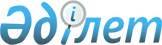 Степногорск қалалық мәслихатының 2020 жылғы 24 желтоқсандағы № 6С-61/2 "2021-2023 жылдарға арналған қала бюджеті туралы" шешіміне өзгерістер енгізу туралыАқмола облысы Степногорск қалалық мәслихатының 2021 жылғы 29 маусымдағы № 7С-5/2 шешімі. Қазақстан Республикасының Әділет министрлігінде 2021 жылғы 13 шілдеде № 23482 болып тіркелді
      Степногорск қалалық мәслихаты ШЕШТІ:
      1. Степногорск қалалық мәслихатының "2021-2023 жылдарға арналған қала бюджеті туралы" 2020 жылғы 24 желтоқсандағы № 6С-61/2 (Нормативтік құқықтық актілерді мемлекеттік тіркеу тізілімінде № 8299 болып тіркелген) шешіміне келесі өзгерістер енгізілсін:
      1-тармақ жаңа редакцияда баяндалсын:
      "1. 2021-2023 жылдарға арналған қала бюджеті тиісінше 1, 2, 3-қосымшаларына сәйкес, соның ішінде 2021 жылға келесі көлемдерде бекітілсін:
      1) кірістер – 8 020 609,2 мың теңге, соның ішінде:
      салықтық түсімдер – 4 105 884,7 мың теңге;
      салықтық емес түсімдер – 18 724 мың теңге;
      негізгі капиталды сатудан түсетін түсімдер – 32 240,4 мың теңге;
      трансферттердің түсімдері – 3 863 760,1 мың теңге;
      2) шығындар – 9 145 627,2 мың теңге;
      3) таза бюджеттік кредиттеу – 13 793 мың теңге, соның ішінде:
      бюджеттік кредиттер – 17 502 мың теңге;
      бюджеттік кредиттерді өтеу – 3 709 мың теңге;
      4) қаржы активтерімен операциялар бойынша сальдо – 89 642 мың теңге, соның ішінде:
      қаржы активтерін сатып алу – 89 642 мың теңге;
      мемлекеттің қаржы активтерін сатудан түсетін түсімдер – 0 мың теңге;
      5) бюджет тапшылығы (профициті) – - 1 228 453 мың теңге;
      6) бюджет тапшылығын қаржыландыру (профицитін пайдалану) – 1 228 453 мың теңге.";
      көрсетілген шешімнің 1-қосымшасы осы шешімнің қосымшасына сәйкес жаңа редакцияда жазылсын.
      2. Осы шешім 2021 жылғы 1 қаңтардан бастап қолданысқа енгізіледі. 2021 жылға арналған қала бюджеті
					© 2012. Қазақстан Республикасы Әділет министрлігінің «Қазақстан Республикасының Заңнама және құқықтық ақпарат институты» ШЖҚ РМК
				
      Сессия төрағасы, Степногорск
қалалық мәслихатының хатшысы

Х.Кабар
Степногорск қалалық мәслихатының
2021 жылғы 29 маусымдағы
№ 7С-5/2 шешіміне
қосымшаСтепногорск қалалық мәслихатының
2020 жылғы 24 желтоқсандағы
№ 6С-61/2 шешіміне
1-қосымша
Санаты
Санаты
Санаты
Санаты
Сома мың теңге
Сыныбы 
Сыныбы 
Сыныбы 
Сома мың теңге
Кіші сыныбы
Кіші сыныбы
Сома мың теңге
Атауы
Сома мың теңге
1
2
3
4
5
I. КІРІСТЕР
8 020 609,2
1
Салықтық түсімдер
4 105 884,7
01
Табыс салығы
48 529
2
Жеке табыс салығы
48 529
03
Әлеуметтік салық
3 071 767,9
1
Әлеуметтік салық
3 071 767,9
04
Меншікке салынатын салықтар
816 369
1
Мүлікке салынатын салықтар
605 830
3
Жер салығы
20 149
4
Көлiк құралдарына салынатын салық
190 390
05
Тауарларға, жұмыстарға және қызметтерге салынатын ішкі салықтар
152 957
2
Акциздер
48 257
3
Табиғи және басқа да ресурстарды пайдаланғаны үшін түсетін түсімдер
48 151
4
Кәсіпкерлік және кәсіби қызметті жүргізгені үшін алынатын алымдар
56 549
07
Басқа да салықтар
26,8
1
Басқа да салықтар
26,8
08
Заңдық маңызы бар әрекеттерді жасағаны және (немесе) оған уәкілеттігі бар мемлекеттік органдар немесе лауазымды адамдар құжаттар бергені үшін алынатын міндетті төлемдер
16 235
1
Мемлекеттік баж
16 235
2
Салықтық емес түсімдер
18 724
01
Мемлекеттік меншіктен түсетін кірістер
5 553
1
Мемлекеттік кәсіпорындардың таза кірісі бөлігінің түсімдері
38,6
5
Мемлекет меншігіндегі мүлікті жалға беруден түсетін кірістер
3 300
7
Мемлекеттік бюджеттен берілген кредиттер бойынша сыйақылар
903
9
Мемлекет меншігінен түсетін басқа да кірістер 
1 311
04
Мемлекеттік бюджеттен қаржыландырылатын, сондай-ақ Қазақстан Республикасы Ұлттық Банкінің бюджетінен (шығыстар сметасынан) қамтылатын және қаржыландырылатын мемлекеттік мекемелер салатын айыппұлдар, өсімпұлдар, санкциялар, өндіріп алулар
380
1
Мұнай секторы ұйымдарынан және Жәбірленушілерге өтемақы қорына түсетін түсімдерді қоспағанда, мемлекеттік бюджеттен қаржыландырылатын, сондай-ақ Қазақстан Республикасы Ұлттық Банкінің бюджетінен (шығыстар сметасынан) қамтылатын және қаржыландырылатын мемлекеттік мекемелер салатын айыппұлдар, өсімпұлдар, санкциялар, өндіріп алулар
380
06
Басқа да салықтық емес түсімдер
12 791,4
1
Басқа да салықтық емес түсімдер
12 791,4
3
Негізгі капиталды сатудан түсетін түсімдер
32 240,4
01
Мемлекеттік мекемелерге бекітілген мемлекеттік мүлікті сату
7 240,4
1
Мемлекеттік мекемелерге бекітілген мемлекеттік мүлікті сату
7 240,4
03
Жерді және материалдық емес активтерді сату
25 000
1
Жерді сату
5 000
2
Материалдық емес активтерді сату
20 000
4
Трансферттердің түсімдері 
3 863 760,1
01
Төмен тұрған мемлекеттiк басқару органдарынан трансферттер 
3,1
3
Аудандық маңызы бар қалалардың, ауылдардың, кенттердің, ауылдық округтардың бюджеттерінен трансферттер
3,1
02
Мемлекеттік басқарудың жоғары тұрған органдарынан түсетін трансферттер
3 863 757
2
Облыстық бюджеттен түсетін трансферттер
3 863 757
Функционалдық топ
Функционалдық топ
Функционалдық топ
Функционалдық топ
Функционалдық топ
Сома мың теңге
Кіші функция
Кіші функция
Кіші функция
Кіші функция
Сома мың теңге
Бюджеттік бағдарламалардың әкімшісі
Бюджеттік бағдарламалардың әкімшісі
Бюджеттік бағдарламалардың әкімшісі
Сома мың теңге
Бағдарлама
Бағдарлама
Сома мың теңге
Атауы
Сома мың теңге
1
2
3
4
5
6
II. ШЫҒЫНДАР
9 145 627,2
01
Жалпы сипаттағы мемлекеттiк қызметтер
766 662,4
1
Мемлекеттiк басқарудың жалпы функцияларын орындайтын өкiлдi, атқарушы және басқа органдар
276 459,3
112
Аудан (облыстық маңызы бар қала) мәслихатының аппараты
20 710,9
001
Аудан (облыстық маңызы бар қала) мәслихатының қызметін қамтамасыз ету жөніндегі қызметтер
19 949,8
003
Мемлекеттік органның күрделі шығыстары
761,1
122
Аудан (облыстық маңызы бар қала) әкімінің аппараты
255 748,4
001
Аудан (облыстық маңызы бар қала) әкімінің қызметін қамтамасыз ету жөніндегі қызметтер
225 903,9
003
Мемлекеттік органның күрделі шығыстары
4 712,8
009
Ведомстволық бағыныстағы мемлекеттік мекемелерінің және ұйымдарының күрделі шығыстары
88,3
113
Төменгі тұрған бюджеттерге берілетін нысаналы ағымдағы трансферттер
25 043,4
2
Қаржылық қызмет
17 109,4
459
Ауданның (облыстық маңызы бар қаланың) экономика және қаржы бөлімі
3 237,9
003
Салық салу мақсатында мүлікті бағалауды жүргізу
3 237,9
489
Ауданның (облыстық маңызы бар қаланың) мемлекеттік активтер және сатып алу бөлімі
13 871,5
001
Жергілікті деңгейде мемлекеттік активтер мен сатып алуды басқару саласындағы мемлекеттік саясатты іске асыру жөніндегі қызметтер
12 738,5
005
Жекешелендіру, коммуналдық меншікті басқару, жекешелендіруден кейінгі қызмет және осыған байланысты дауларды реттеу
1 133
9
Жалпы сипаттағы өзге де мемлекеттiк қызметтер
473 093,7
459
Ауданның (облыстық маңызы бар қаланың) экономика және қаржы бөлімі
31 055,1
001
Ауданның (облыстық маңызы бар қаланың) экономикалық саясатын қалыптастыру мен дамыту, мемлекеттік жоспарлау, бюджеттік атқару және коммуналдық меншігін басқару саласындағы мемлекеттік саясатты іске асыру жөніндегі қызметтер
30 263,1
015
Мемлекеттік органның күрделі шығыстары
792
492
Ауданның (облыстық маңызы бар қаланың) тұрғын үй-коммуналдық шаруашылығы, жолаушылар көлігі, автомобиль жолдары және тұрғын үй инспекциясы бөлімі
442 038,6
001
Жергілікті деңгейде тұрғын үй-коммуналдық шаруашылық, жолаушылар көлігі, автомобиль жолдары және тұрғын үй инспекциясы саласындағы мемлекеттік саясатты іске асыру жөніндегі қызметтер
118 966,7
013
Мемлекеттік органның күрделі шығыстары
129 265,2
113
Төменгі тұрған бюджеттерге берілетін нысаналы ағымдағы трансферттер
193 806,7
02
Қорғаныс
93 975,6
1
Әскери мұқтаждар
11 544,6
122
Аудан (облыстық маңызы бар қала) әкімінің аппараты
11 544,6
005
Жалпыға бірдей әскери міндетті атқару шеңберіндегі іс-шаралар
11 544,6
2
Төтенше жағдайлар жөнiндегi жұмыстарды ұйымдастыру
82 431
122
Аудан (облыстық маңызы бар қала) әкімінің аппараты
82 431
006
Аудан (облыстық маңызы бар қала) ауқымындағы төтенше жағдайлардың алдын алу және оларды жою
82 100
007
Аудандық (қалалық) ауқымдағы дала өрттерінің, сондай-ақ мемлекеттік өртке қарсы қызмет органдары құрылмаған елдi мекендерде өрттердің алдын алу және оларды сөндіру жөніндегі іс-шаралар
331
03
Қоғамдық тәртіп, қауіпсіздік, құқықтық, сот, қылмыстық-атқару қызметі
61 574
9
Қоғамдық тәртіп және қауіпсіздік саласындағы басқа да қызметтер
61 574
492
Ауданның (облыстық маңызы бар қаланың) тұрғын үй-коммуналдық шаруашылығы, жолаушылар көлігі, автомобиль жолдары және тұрғын үй инспекциясы бөлімі
61 574
021
Елдi мекендерде жол қозғалысы қауiпсiздiгін қамтамасыз ету
61 574
06
Әлеуметтiк көмек және әлеуметтiк қамсыздандыру
590 451,8
1
Әлеуметтiк қамсыздандыру
91 000
451
Ауданның (облыстық маңызы бар қаланың) жұмыспен қамту және әлеуметтік бағдарламалар бөлімі
91 000
005
Мемлекеттік атаулы әлеуметтік көмек
91 000
2
Әлеуметтiк көмек
370 461,9
451
Ауданның (облыстық маңызы бар қаланың) жұмыспен қамту және әлеуметтік бағдарламалар бөлімі
370 461,9
002
Жұмыспен қамту бағдарламасы
98 970,9
004
Ауылдық жерлерде тұратын денсаулық сақтау, білім беру, әлеуметтік қамтамасыз ету, мәдениет, спорт және ветеринар мамандарына отын сатып алуға Қазақстан Республикасының заңнамасына сәйкес әлеуметтік көмек көрсету
5 207
006
Тұрғын үйге көмек көрсету
9 000
007
Жергілікті өкілетті органдардың шешімі бойынша мұқтаж азаматтардың жекелеген топтарына әлеуметтік көмек
70 012
010
Үйден тәрбиеленіп оқытылатын мүгедек балаларды материалдық қамтамасыз ету
1 968
014
Мұқтаж азаматтарға үйде әлеуметтiк көмек көрсету
73 453,2
017
Оңалтудың жеке бағдарламасына сәйкес мұқтаж мүгедектерді протездік-ортопедиялық көмек, сурдотехникалық құралдар, тифлотехникалық құралдар, санаторий-курорттық емделу, міндетті гигиеналық құралдармен қамтамасыз ету, арнаулы жүріп-тұру құралдары, қозғалуға қиындығы бар бірінші топтағы мүгедектерге жеке көмекшінің және есту бойынша мүгедектерге қолмен көрсететін тіл маманының қызметтері мен қамтамасыз ету
76 990,3
023
Жұмыспен қамту орталықтарының қызметін қамтамасыз ету
34 860,5
9
Жалпы сипаттағы өзге де мемлекеттiк қызметтер
128 989,9
451
Ауданның (облыстық маңызы бар қаланың) жұмыспен қамту және әлеуметтік бағдарламалар бөлімі
128 989,9
001
Жергілікті деңгейде халық үшін әлеуметтік бағдарламаларды жұмыспен қамтуды қамтамасыз етуді іске асыру саласындағы мемлекеттік саясатты іске асыру жөніндегі қызметтер
56 015,5
011
Жәрдемақыларды және басқа да әлеуметтік төлемдерді есептеу, төлеу мен жеткізу бойынша қызметтерге ақы төлеу
885
021
Мемлекеттік органның күрделі шығыстары
473,1
050
Қазақстан Республикасында мүгедектердің құқықтарын қамтамасыз етуге және өмір сүру сапасын жақсарту
33 775,3
054
Үкіметтік емес ұйымдарда мемлекеттік әлеуметтік тапсырысты орналастыру
37 841
07
Тұрғын үй-коммуналдық шаруашылық
1 837 154,7
1
Тұрғын үй шаруашылығы
1 097 319,2
472
Ауданның (облыстық маңызы бар қаланың) құрылыс, сәулет және қала құрылысы бөлімі
1 042 592,2
003
Коммуналдық тұрғын үй қорының тұрғын үйін жобалау және (немесе) салу, реконструкциялау
637 384,7
004
Инженерлік-коммуникациялық инфрақұрылымды жобалау, дамыту және (немесе) жайластыру
405 207,5
492
Ауданның (облыстық маңызы бар қаланың) тұрғын үй-коммуналдық шаруашылығы, жолаушылар көлігі, автомобиль жолдары және тұрғын үй инспекциясы бөлімі
54 727
003
Мемлекеттік тұрғын үй қорын сақтауды ұйымдастыру
43 527
031
Кондоминиум объектілеріне техникалық паспорттар дайындау
11 200
2
Коммуналдық шаруашылық
31 616
472
Ауданның (облыстық маңызы бар қаланың) құрылыс, сәулет және қала құрылысы бөлімі
1 034
006
Сумен жабдықтау және су бұру жүйесін дамыту
1034
492
Ауданның (облыстық маңызы бар қаланың) тұрғын үй-коммуналдық шаруашылығы, жолаушылар көлігі, автомобиль жолдары және тұрғын үй инспекциясы бөлімі
30 582
026
Ауданның (облыстық маңызы бар қаланың) коммуналдық меншігіндегі жылу желілерін пайдалануды ұйымдастыру
23 932
029
Сумен жабдықтау және су бұру жүйелерін дамыту
6 650
3
Елді-мекендерді көркейту
708 219,5
492
Ауданның (облыстық маңызы бар қаланың) тұрғын үй-коммуналдық шаруашылығы, жолаушылар көлігі, автомобиль жолдары және тұрғын үй инспекциясы бөлімі
708 219,5
015
Елдi мекендердегі көшелердi жарықтандыру
43 017,5
016
Елдi мекендердiң санитариясын қамтамасыз ету
63 500
017
Жерлеу орындарын ұстау және туыстары жоқ адамдарды жерлеу
5 574
018
Елдi мекендердi абаттандыру және көгалдандыру
596 128
08
Мәдениет, спорт, туризм және ақпараттық кеңістiк
605 112,6
1
Мәдениет саласындағы қызмет
333 261
457
Ауданның (облыстық маңызы бар қаланың) мәдениет, тілдерді дамыту, дене шынықтыру және спорт бөлімі
311 432
003
Мәдени-демалыс жұмысын қолдау
311 432
472
Ауданның (облыстық маңызы бар қаланың) құрылыс, сәулет және қала құрылысы бөлімі
21 829
011
Мәдениет объектілерін дамыту
21 829
2
Спорт
24 341
457
Ауданның (облыстық маңызы бар қаланың) мәдениет, тілдерді дамыту, дене шынықтыру және спорт бөлімі
8 725
009
Аудандық (облыстық маңызы бар қалалық) деңгейде спорттық жарыстар өткiзу
5 695
010
Әртүрлi спорт түрлерi бойынша аудан (облыстық маңызы бар қала) құрама командаларының мүшелерiн дайындау және олардың облыстық спорт жарыстарына қатысуы
3 030
472
Ауданның (облыстық маңызы бар қаланың) құрылыс, сәулет және қала құрылысы бөлімі
15 616
008
Cпорт объектілерін дамыту
15 616
3
Ақпараттық кеңiстiк
127 015,4
456
Ауданның (облыстық маңызы бар қаланың) ішкі саясат бөлімі
22 649
002
Мемлекеттік ақпараттық саясат жүргізу жөніндегі қызметтер
22 649
457
Ауданның (облыстық маңызы бар қаланың) мәдениет, тілдерді дамыту, денешынықтыру және спорт бөлімі
104 366,4
006
Аудандық (қалалық) кiтапханалардың жұмыс iстеуi
90 875
007
Мемлекеттiк тiлдi және Қазақстан халқының басқа да тiлдерін дамыту
13 491,4
9
Мәдениет, спорт, туризм және ақпараттық кеңiстiктi ұйымдастыру жөнiндегi өзге де қызметтер
120 495,2
456
Ауданның (облыстық маңызы бар қаланың) ішкі саясат бөлімі
39 123,2
001
Жергілікті деңгейде ақпарат, мемлекеттілікті нығайту және азаматтардың әлеуметтік сенімділігін қалыптастыру саласында мемлекеттік саясатты іске асыру жөніндегі қызметтер
16 148,6
003
Жастар саясаты саласында іс-шараларды іске асыру
22 594,6
006
Мемлекеттік органның күрделі шығыстары
380
457
Ауданның (облыстық маңызы бар қаланың) мәдениет, тілдерді дамыту, дене шынықтыру және спорт бөлімі
81 372
001
Жергілікті деңгейде мәдениет, тілдерді дамыту, дене шынықтыру және спорт саласында мемлекеттік саясатты іске асыру жөніндегі қызметтер
20 623,9
014
Мемлекеттік органның күрделі шығыстары
252
032
Ведомстволық бағыныстағы мемлекеттік мекемелер мен ұйымдардың күрделі шығыстары
60 496,1
10
Ауыл, су, орман, балық шаруашылығы, ерекше қорғалатын табиғи аумақтар, қоршаған ортаны және жануарлар дүниесін қорғау, жер қатынастары
30 693,8
1
Ауыл шаруашылығы
25 010,8
477
Ауданның (облыстық маңызы бар қаланың) ауыл шаруашылығы мен жер қатынастары бөлімі
25 010,8
001
Жергілікті деңгейде ауыл шаруашылығы және жер қатынастары саласындағы мемлекеттік саясатты іске асыру жөніндегі қызметтер
25 010,8
6
Жер қатынастары
1 700
477
Ауданның (облыстық маңызы бар қаланың) ауыл шаруашылығы мен жер қатынастары бөлімі
1 700
011
Аудандардың, облыстық маңызы бар, аудандық маңызы бар қалалардың, кенттердiң, ауылдардың, ауылдық округтердiң шекарасын белгiлеу кезiнде жүргiзiлетiн жерге орналастыру
1 700
9
Ауыл, су, орман, балық шаруашылығы, қоршаған ортаны қорғау және жер қатынастары саласындағы басқа да қызметтер
3 983
459
Ауданның (облыстық маңызы бар қаланың) экономика және қаржы бөлімі
3 983
099
Мамандарға әлеуметтік қолдау көрсету жөніндегі шараларды іске асыру
3 983
11
Өнеркәсіп, сәулет, қала құрылысы және құрылыс қызметі
48 948,9
2
Сәулет, қала құрылысы және құрылыс қызметі
48 948,9
472
Ауданның (облыстық маңызы бар қаланың) құрылыс, сәулет және қала құрылысы бөлімі
48 948,9
001
Жергілікті деңгейде құрылыс, сәулет және қала құрылысы саласындағы мемлекеттік саясатты іске асыру жөніндегі қызметтер
19 998,9
013
Аудан аумағында қала құрылысын дамытудың кешенді схемаларын, аудандық (облыстық) маңызы бар қалалардың, кенттердің және өзге де ауылдық елді мекендердің бас жоспарларын әзірлеу
28 950
12
Көлiк және коммуникация
703 320,2
1
Автомобиль көлiгi
703 320,2
492
Ауданның (облыстық маңызы бар қаланың) тұрғын үй-коммуналдық шаруашылығы, жолаушылар көлігі, автомобиль жолдары және тұрғын үй инспекциясы бөлімі
703 320,2
020
Көлік инфрақұрылымын дамыту
214 262
023
Автомобиль жолдарының жұмыс істеуін қамтамасыз ету
195 801,2
045
Аудандық маңызы бар автомобиль жолдарын және елді-мекендердің көшелерін күрделі және орташа жөндеу
293 257
13
Басқалар
186 846,1
3
Кәсiпкерлiк қызметтi қолдау және бәсекелестікті қорғау
19 371,1
469
Ауданның (облыстық маңызы бар қаланың) кәсіпкерлік бөлімі
19 371,1
001
Жергілікті деңгейде кәсіпкерлікті дамыту саласындағы мемлекеттік саясатты іске асыру жөніндегі қызметтер
19 371,1
9
Басқалар
167 475
459
Ауданның (облыстық маңызы бар қаланың) экономика және қаржы бөлімі
77 000
012
Ауданның (облыстық маңызы бар қаланың) жергілікті атқарушы органының резерві
77 000
492
Ауданның (облыстық маңызы бар қаланың) тұрғын үй-коммуналдық шаруашылығы, жолаушылар көлігі, автомобиль жолдары және тұрғын үй инспекциясы бөлімі
90 475
085
Моноқалаларда бюджеттік инвестициялық жобаларды іске асыру
90 475
14
Борышқа қызмет көрсету
38 791
1
Борышқа қызмет көрсету
459
Ауданның (облыстық маңызы бар қаланың) экономика және қаржы бөлімі
38 791
021
Жергілікті атқарушы органдардың облыстық бюджеттен қарыздар бойынша сыйақылар мен өзге де төлемдерді төлеу бойынша борышына қызмет көрсету
38 791
15
Трансферттер
4 182 096,1
1
Трансферттер
4 182 096,1
459
Ауданның (облыстық маңызы бар қаланың) экономика және қаржы бөлімі
4 182 096,1
006
Пайдаланылмаған (толық пайдаланылмаған) нысаналы трансферттерді қайтару
99,1
024
Заңнаманы өзгертуге байланысты жоғары тұрған бюджеттің шығындарын өтеуге төменгі тұрған бюджеттен ағымдағы нысаналы трансферттер
4 031 508
038
Субвенциялар
150 489
IІІ. Таза бюджеттік кредиттеу
13 793
Бюджеттік кредиттер
17 502
10
Ауыл, су, орман, балық шаруашылығы, ерекше қорғалатын табиғи аумақтар, қоршаған ортаны және жануарлар дүниесін қорғау, жер қатынастары
17 502
9
Ауыл, су, орман, балық шаруашылығы, қоршаған ортаны қорғау және жер қатынастары саласындағы басқа да қызметтер
17 502
459
Ауданның (облыстық маңызы бар қаланың) экономика және қаржы бөлімі
17 502
018
Мамандарды әлеуметтік қолдау шараларын іске асыру үшін бюджеттік кредиттер
17 502
5
Бюджеттік кредиттерді өтеу
3 709
01
Бюджеттік кредиттерді өтеу
3 709
1
Мемлекеттік бюджеттен берілген бюджеттік кредиттерді өтеу
3 709
ІV. Қаржы активтерімен операциялар бойынша сальдо
89 642
Қаржы активтерін сатып алу
89 642
13
Басқалар
89 642
9
Басқалар
89 642
492
Ауданның (облыстық маңызы бар қаланың) тұрғын үй-коммуналдық шаруашылығы, жолаушылар көлігі, автомобиль жолдары және тұрғын үй инспекциясы бөлімі
89 642
065
Заңды тұлғалардың жарғылық капиталын қалыптастыру немесе ұлғайту
89 642
6
Мемлекеттің қаржы активтерін сатудан түсетін түсімдер
0
V. Бюджет тапшылығы (профициті)
- 1 228 453
VI. Бюджет тапшылығын қаржыландыру (профицитін пайдалану)
1 228 453